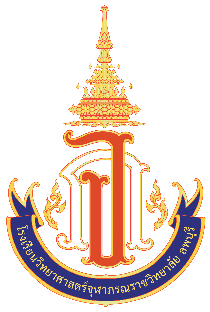 หน่วยการเรียนรู้ที่           เรื่อง                                                     .รายวิชา                                  รหัส                                   จำนวน               ชั่วโมงชั้น                                        	ภาคเรียนที่         		ปีการศึกษา            . ครูผู้สอน                                                                   .1. มาตรฐานการเรียนรู้/ตัวชี้วัด/จุดประสงค์การเรียนรู้	มาตรฐานการเรียนรู้	                                                                                           .                               .                                                                                          .                               .                                                                                          .	ตัวชี้วัด	                                                                                                     .			.                                                                                                    .			.                                                                                                    .	จุดประสงค์การเรียนรู้		1.                                                                                                             .    		2.                                                                                                             .    		3.                                                                                                             .    2. สาระสำคัญ/ความคิดรวบยอด	                                                                                                                     .	                                                                                                                     .	                                                                                                                     .3.	สาระการเรียนรู้	                                                                                                                     	3.1                                                                                                                 .    	3.2                                                                                                                 .    	3.3.                                                                                                                .    4.	คุณลักษณะอันพึงประสงค์5. สมรรถนะสำคัญของผู้เรียน6.	ชิ้นงาน/ภาระงาน (รวบยอด)	1.                                                                                                                   .	2.                                                                                                                   .	3.                                                                                                                   .7.	การวัดและการประเมินผล	7.1	การประเมินก่อนเรียน		-                                                                                                            .	7.2	การประเมินระหว่างการจัดกิจกรรมการเรียนรู้		1)                                                                                                           .		2)                                                                                                           .	7.3	การประเมินหลังเรียน		-                                                                                                        .	7.4	การประเมินชิ้นงาน/ภาระงาน (รวบยอด)		-                                                                                                        .8.	กิจกรรมการเรียนรู้เรื่องที่ 1                                                                            เวลา                ชั่วโมง______________________________________________________________________กิจกรรมการเรียนรู้		1.                                                                                                                  .	2.                                                                                                                  .	3.                                                                                                                  .	4.                                                                                                                  .	5.                                                                                                                  .	6.                                                                                                                  .	7.                                                                                                                  .	8.                                                                                                                  .	9.                                                                                                                  .เรื่องที่ 2                                                                            เวลา                ชั่วโมง______________________________________________________________________กิจกรรมการเรียนรู้		1.                                                                                                                  .	2.                                                                                                                  .	3.                                                                                                                  .	4.                                                                                                                  .	5.                                                                                                                  .	6.                                                                                                                  .	7.                                                                                                                  .	8.                                                                                                                  .	9.                                                                                                                  .9. สื่อ/แหล่งการเรียนรู้	9.1 สื่อการเรียนรู้	1.                                                                                                            .	2.                                                                                                            .	3.                                                                                                            .	4.                                                                                                            .	5.                                                                                                            .	9.2 แหล่งการเรียนรู้	1.                                                                                                            .	2.                                                                                                            .	3.                                                                                                            .บันทึกหลังหน่วยการเรียนรู้	                                                                                                                      . 	                                                                                                                      .                                                                                                                          . 			ลงชื่อ 	 			(                                )			ตำแหน่งครู วิทยฐานะ                       .ความคิดเห็นและข้อเสนอแนะของหัวหน้ากลุ่มสาระการเรียนรู้	ข้อเสนอแนะ 				ลงชื่อ 			                                                (                                 )			หัวหน้ากลุ่มสาระการเรียนรู้                              .ความคิดเห็นและข้อเสนอแนะของรองผู้อำนวยการกลุ่มบริหารวิชาการ	ข้อเสนอแนะ 				ลงชื่อ 	 		                                               (ว่าที่ ร.ต. ธิติฏฐ์วัฒน์ เอมสถิตย์)			  รองผู้อำนวยการกลุ่มบริหารวิชาการความคิดเห็นและข้อเสนอแนะของผู้อำนวยการโรงเรียน	ข้อเสนอแนะ 				ลงชื่อ 				(ดร. สมิง  กุลธี)		                         ผู้อำนวยการโรงเรียนวิทยาศาสตร์จุฬาภรณราชวิทยาลัย ลพบุรีคุณลักษณะอันพึงประสงค์ตามหลักสูตรแกนกลางการศึกษาขั้นพื้นฐาน พ.ศ.2551(ฉบับปรับปรุง พ.ศ. 2560)คุณลักษณะอันพึงประสงค์ของโรงเรียนวิทยาศาสตร์ภูมิภาค1. ...................................................................2. ...................................................................3. ...................................................................4. ...................................................................1. ...................................................................2. ...................................................................3. ...................................................................4. ...................................................................	สมรรถนะสำคัญของผู้เรียนตามหลักสูตรแกนกลางการศึกษาขั้นพื้นฐาน พ.ศ.2551(ฉบับปรับปรุง พ.ศ. 2560)สมรรถนะสำคัญของผู้เรียนของโรงเรียนวิทยาศาสตร์ภูมิภาค1. ...................................................................2. ...................................................................3. ...................................................................4. ...................................................................1. ...................................................................2. ...................................................................3. ...................................................................4. ...................................................................